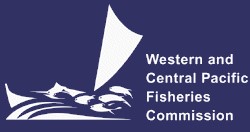 Vessel Tracking Agreement FormVessel Tracking Agreement FormVessel Tracking Agreement FormVESSEL DETAILS (as contained in WCPFC Record of Fishing Vessels (RFV))VESSEL DETAILS (as contained in WCPFC Record of Fishing Vessels (RFV))VESSEL DETAILS (as contained in WCPFC Record of Fishing Vessels (RFV))Vessel Name: WCPFC VID: WCPFC VID: Vessel Type:International Radio Callsign (IRCS):International Radio Callsign (IRCS):Vessel Type:Country Registration Number:Country Registration Number:Country of Registration:Home Port:Home Port:VESSEL CONTACT DETAILSVESSEL CONTACT DETAILSVESSEL CONTACT DETAILSName of Contact person:Name of Contact person:Name of Contact person:Contact Address: Phone number:Phone number:Contact Address: Cell Phone/Sat-phone #:Cell Phone/Sat-phone #:Contact Address: Email address:Email address:MOBILE TRANSCEIVER UNIT (MTU)/AUTOMATIC LOCATION COMMUNICATOR (ALC) DETAILSMOBILE TRANSCEIVER UNIT (MTU)/AUTOMATIC LOCATION COMMUNICATOR (ALC) DETAILSMOBILE TRANSCEIVER UNIT (MTU)/AUTOMATIC LOCATION COMMUNICATOR (ALC) DETAILSManufacturer: Model:Model:Software version No: Equipment ID (Manufacturer’s serial number for this MTU) Equipment ID (Manufacturer’s serial number for this MTU) Network ID:Unique ID Number (user ID) by which MTU is tracked on the satellite networkName of Mobile Communication Service Provider: (select one)Name of Mobile Communication Service Provider: (select one)Network ID:Unique ID Number (user ID) by which MTU is tracked on the satellite networkARGOSHALIOSNetwork ID:Unique ID Number (user ID) by which MTU is tracked on the satellite networkINMARSAT STDCFARIA WATCHDOGNetwork ID:Unique ID Number (user ID) by which MTU is tracked on the satellite networkOTHER (specify): ______________________OTHER (specify): ______________________INSTRUCTIONS TO SECRETARIAT(select one)INSTRUCTIONS TO SECRETARIAT(select one)INSTRUCTIONS TO SECRETARIAT(select one)1. New vessel/MTU to be activated:   □        2. Replacement MTU:   □           3. Spare MTU:   □4. Other □  (please specify): 1. New vessel/MTU to be activated:   □        2. Replacement MTU:   □           3. Spare MTU:   □4. Other □  (please specify): 1. New vessel/MTU to be activated:   □        2. Replacement MTU:   □           3. Spare MTU:   □4. Other □  (please specify): MTU / ALC TRACKING AUTHORISATIONMTU / ALC TRACKING AUTHORISATIONMTU / ALC TRACKING AUTHORISATIONI _________________________, the owner of the MTU/ALC described above hereby (Print Name)authorise the WCPFC Secretariat to electronically monitor the unit, and disseminate data from it, in accordance with WCPFC policy.	 Signature: ___________________________Date: _____________________________I _________________________, the owner of the MTU/ALC described above hereby (Print Name)authorise the WCPFC Secretariat to electronically monitor the unit, and disseminate data from it, in accordance with WCPFC policy.	 Signature: ___________________________Date: _____________________________I _________________________, the owner of the MTU/ALC described above hereby (Print Name)authorise the WCPFC Secretariat to electronically monitor the unit, and disseminate data from it, in accordance with WCPFC policy.	 Signature: ___________________________Date: _____________________________